MOÇÃO Nº Assunto: Moção de Agradecimento e Congratulação à Granopet.Senhor Presidente,CONSIDERANDO que a Empresa Granopet prontamente se disponibilizou a contribuir com a doação do processo de envasamento do álcool gel a 70% adquirido pelo Município. CONSIDERANDO que durante as ações de combate, enfrentamento e prevenção ao Covid-19 a empresa se mostrou grande parceira.CONSIDERANDO que este ato é de grande valor e merecedor de toda nossa gratidão e respeito.   Desta forma, APRESENTO à apreciação do Soberano Plenário, regimentalmente, esta MOÇÃO DE AGRADECIMENTO E CONGRATULAÇÃO a Empresa Granopet pela doação do processo de envasamento do álcool gel a 70% adquirido pelo Município durante as ações de enfrentamento, combate e prevenção a pandemia do Covid-19.SALA DAS SESSÕES, 27 de março de 2020.LEILA BEDANI     Vereadora 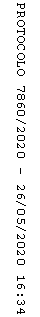 